ПОЛОЖЕНИЕо проведении IХ межрегионального фестиваля - конкурса художественного творчества детей «СВЕТЛЫЙ ПРАЗДНИК РОЖДЕСТВА».Цели фестиваля - конкурса:- возрождение, сохранение и развитие лучших традиций праздника православного Рождества в России;- приобщение детей к национальным, православным традициям и обрядам, истории России;- духовно - нравственное воспитание подрастающего поколения средствами художественного творчества;- привлечение детей к изучению истории и обрядов празднования Рождества на Руси, отражение в художественных образах средствами изобразительного искусства вековых традиций русского народа;- обмен профессиональным опытом между преподавателями, поддержка постоянных творческих контактов.Задачи фестиваля - конкурса:- развитие творческого потенциала детей в системе дополнительного образования детей;- выявление талантливых детей, совершенствование их мастерства, исполнительской культуры и творческой фантазии.Номинации фестиваля - конкурса:- изобразительное искусство. - хоровое академическое пение.Учредители фестиваля - конкурса:- министерство культуры Рязанской области.- управление культуры администрации города Рязани.- МБУДО «Детская художественная школа № 1».- МБУДО «Детская хоровая школа № 8».Состав оргкомитета:НОМИНАЦИЯ  «ИЗОБРАЗИТЕЛЬНОЕ ИСКУССТВО».Участники фестиваля:В фестивале могут принять участие учащиеся ДХШ, художественных отделений ДШИ. Возраст участников:К участию допускаются дети  возраста 10 – 17 лет.  Возраст каждого участника определяется на момент выполнения работы. Возраст участников в коллективных работах определяется делением суммы полных лет всех участников на их количество.Номинации:Живопись, графика;Декоративно-прикладное искусство.Условия участия:К фестивалю допускаются:творческие работы, которые отражают различные аспекты Рождественского праздника: изображение библейского сюжета, народные рождественские традиции и обряды, отражение традиций празднования Рождества в кругу семьи и т.п.иллюстрации к литературным произведениям русских писателей на тему Рождества (иллюстрации, выполненные с готовых образцов, к участию в выставке не допускаются).Техника исполнения работ:участники фестиваля-конкурса выполняют творческие работы в любой технике: гуашь, акварель, тушь, цветной карандаш, пастель и т.д.произведения декоративно-прикладного искусства в различных техниках исполненияучастники фестиваля выполняют конкурсные работы собственными художественными материаламине допускается сворачивание работ в рулон.Формат работ:живопись и графика  не более формата  А3.декоративно-прикладное искусство любой формат.Информация об участнике:Работы на оборотной стороне  должны иметь следующую информацию: Название работы, год исполнения работы;Фамилия и имя автора (полностью),  возраст;техника исполнения;наименование учебного заведения (полностью сокращение не допускается)адрес, телефон учреждения, где занимается автор (обязательно)Ф.И.О. преподавателя (полностью сокращение не допускается).Работы, представленные на фестивале, возвращаются. Забрать работы в МБУДО «ДХШ № 1» необходимо в течение недели после окончания конкурса. Порядок проведения:Заявки на участие в фестивале и работы принимаются с 01 ноября 2023 г по 01 декабря 2023 г.Прием работ осуществляется в ДХШ №1 по адресу:г. Рязань, ул. Почтовая, д. 52. Телефон/ факс: 25 – 92 – 19.Отбор работ для выставки состоится 5 декабря 2023 года. Критерии оценивания работ:При рассмотрении конкурсных работ оценивается:- художественная выразительность работы;- грамотное композиционное решение;- оригинальность идеи;- интересное раскрытие темы (самобытность, образность, искренность).Отбор работ для выставки проводит комиссия в составе: Сахарова Оксана Михайловна – искусствовед, заведующая отделом декоративно-прикладного искусства Рязанского историко-архитектурного музея-заповедника.Денисова Ирина Николаевна заместитель директора по научной работе Рязанского государственного областного художественного музея, искусствовед.Власов Игорь Григорьевич – член Союза художников РФ, заслуженный художник России, Почётный работник общего образования РФ.Те, чьи работы прошли отбор на выставку, становятся участниками фестиваля-конкурса.Комиссия проводит конкурс работ участников. 12 лучших работ, отобранных жюри, становятся лауреатами фестиваля - конкурса.Проведение выставки состоится в Мемориальном музее-усадьбе академика И. П. Павлова 
(г. Рязань, ул. Павлова, д.25)  в декабре 2023 - январе 2024 года.Подведение итогов выставки и вручение дипломов состоится в январе 2023 года.Награждение участников:Все участники фестиваля награждаются Дипломами, преподаватели - благодарственными письмами. Лауреаты награждаются Дипломами и сувенирами.ЗАЯВКАна участие в IХ межрегиональном фестивале - конкурсе художественного творчества детей  «СВЕТЛЫЙ ПРАЗДНИК РОЖДЕСТВА»НОМИНАЦИЯ «ИЗОБРАЗИТЕЛЬНОЕ ИСКУССТВО»Наименование учреждения (полностью)______________________________________________Фамилия имя участника, возраст (полностью, печатными буквами) ______________________Название работы, год создания, техника исполнения___________________________________ФИО преподавателя (полностью, печатными буквами)_________________________________Адрес учреждения (полностью)_____________________________________________________Электронная почта учреждения  ____________________________________________________ФИО руководителя учреждения  ____________________________________________________Контактный телефон преподавателя ______________________________________________СОГЛАСИЕна обработку персональных данныхЯ, _________________________________________________________________________________________	(Фамилия, Имя, Отчество)документ, удостоверяющий личность________________________________________________________	(паспорт, удостоверение)	(серия)	(номер)выдан__________________________________________________________________________________,	(наименование органа выдавшего документ) (дата выдачи документа)в соответствии со ст. 9 Федерального закона «О персональных данных» от 27.07.2006 № 152-ФЗ, подтверждаю свое согласие на обработку муниципальным бюджетным учреждением дополнительного образования «Детская художественная школа № 1» (МБУДО «ДХШ № 1»), 390000, г. Рязань, ул. Почтовая, д. 52 моих персональных данных / персональных данных моего ребенка(нужное подчеркнуть)____________________________________________________________________________ ,(фамилия, имя, отчество ребенка)включающих: фамилию, имя, отчество, дату рождения, контактные данные с целью оформления заявки для участия в межрегиональном фестивале-конкурсе художественного творчества детей «Светлый праздник Рождества» путем сбора, систематизации, накопления, хранения, использования, распространения (в том числе передачи), обезличивания, а также на уточнение (обоснованное изменение), блокирование, уничтожение и осуществление иных действий с моими персональными данными с учетом действующего законодательства.Даю согласие на размещение на сайте МБУДО «ДХШ № 1» результатов конкурса, а так же фото и видеоматериалов.Я оставляю за собой право в случае неправомерного использования предоставленных данных согласие отозвать, предоставив в адрес оператора письменное заявление.________________дата________________________/________________________________________/подпись					расшифровка подписиНОМИНАЦИЯ «ХОРОВОЕ АКАДЕМИЧЕСКОЕ ПЕНИЕ»Участники фестиваля - конкурса в номинации «Хоровое академическое пение»:В фестивале - конкурсе могут принять участие вокальные ансамбли (от 4 до 12 человек) и хоровые коллективы (свыше 12 человек) академического направления ДМШ, ДШИ города Рязани, Рязанской области, городов Российской Федерации.Возрастные категории:Участники делятся по 3 возрастные категории:- младшая  – 6 – 11 лет;- старшая  – 12 – 18 лет. - смешанная  -  (разный возраст участников, в рамках заявленного в возрастных категориях)Порядок и условия проведения номинации:Участники исполняют 2 разнохарактерных произведения: 1 –  рождественской тематики, в том числе – культовые и духовные песнопения, духовные стихи, колядки, концертные произведения русских композиторов 17 – 21 веков;2 – произведение русских композиторов - классиков.Обязательным произведением сводного хора всех участников фестиваля - конкурса является песня Л.Марченко «Рождество». Текст песни прилагается к Положению. Нотный текст содержится на сайте МБУДО «Детская хоровая школа № 8» в рубрике «Творческие проекты» (адрес – Cайт ДХШ 8 Рязань или dmhsh8-rzn.ru).Порядок выступления:Порядок выступления хоровых и вокальных коллективов определяется оргкомитетом.При выступлении участников допускается использование фонограммы (минус 1). Фонограммы участников должны быть записаны на электронном носителе (флэш-карте).По возможности фонограмма записывается на резервном носителе. Фонограммы низкого технического качества не допускаются.ЗАЯВКАна участие в IХ межрегиональном фестивале - конкурсе художественного творчества детей  «СВЕТЛЫЙ ПРАЗДНИК РОЖДЕСТВА»НОМИНАЦИЯ «ХОРОВОЕ АКАДЕМИЧЕСКОЕ ПЕНИЕ»Наименование учреждения _________________________________________________________Название коллектива ______________________________________________________________Возрастная категория _____________________________________________________________Количество участников ____________________________________________________________ФИО руководителя _______________________________________________________________ФИО концертмейстера ____________________________________________________________Программа выступления: 1. ______________________________________________________________________________2. ______________________________________________________________________________Хронометраж выступления ________________________________________________________Контактный телефон руководителя __________________________________________________Электронная почта учреждения  _____________________________________________________ФИО руководителя учреждения      __________________________________________________СОГЛАСИЕна обработку персональных данныхЯ, _________________________________________________________________________________________	(Фамилия, Имя, Отчество)документ, удостоверяющий личность________________________________________________________	(паспорт, удостоверение)	(серия)	(номер)выдан__________________________________________________________________________________,	(наименование органа выдавшего документ) (дата выдачи документа)в соответствии со ст. 9 Федерального закона «О персональных данных» от 27.07.2006 № 152-ФЗ, подтверждаю свое согласие на обработку муниципальным бюджетным учреждением дополнительного образования «Детская хоровая школа № 8» (МБУДО «ДХШ № 8»), 390029, г. Рязань, 3-й Мопровский переулок, д. 2 моих персональных данных / персональных данных моего ребенка(нужное подчеркнуть)____________________________________________________________________________ ,(фамилия, имя, отчество ребенка)включающих: фамилию, имя, отчество, дату рождения, контактные данные с целью оформления заявки для участия в межрегиональном фестивале-конкурсе художественного творчества детей «Светлый праздник Рождества» путем сбора, систематизации, накопления, хранения, использования, распространения (в том числе передачи), обезличивания, а также на уточнение (обоснованное изменение), блокирование, уничтожение и осуществление иных действий с моими персональными данными с учетом действующего законодательства.Даю согласие на размещение на сайте МБУДО «ДХШ № 8» результатов конкурса, а так же фото и видеоматериалов.Я оставляю за собой право в случае неправомерного использования предоставленных данных согласие отозвать, предоставив в адрес оператора письменное заявление.________________дата________________________/________________________________________/подпись					расшифровка подписиСрок подачи заявок:Заявки направляются в оргкомитет фестиваля - конкурса до 18.12.2023 года.Адрес подачи заявок: . Рязань, ул. 3  - й Мопровский пер., д. 2. Телефон:47 – 21 – 00.Электронный адрес:  muzshkola8@yandex.ruНаграждение участников:Победителям конкурса жюри присуждает звания -  Лауреат I, II, III степени, Дипломант. Остальным вручаются Дипломы участников. Лучшему творческому коллективу жюри присуждает специальный приз (значение Гран - при). Руководителям и концертмейстерам творческих коллективов вручаются Дипломы.Жюри номинации «Хоровое академическое пение»:Жюри фестиваля – конкурса и его председатель назначаются организационным комитетом. Его состав формируется из высококвалифицированных и опытных специалистов культуры и искусства, ведущих преподавателей учреждений среднего и высшего профессионального образования. Жюри имеет право присуждать не все места, делить одно место между несколькими участниками, награждать особыми призами. Решения жюри окончательны, пересмотру и обсуждению не подлежат.Особые условия участия:Оргкомитет предъявляет особые требования к внешнему виду  участников фестиваля – конкурса в связи с тематической направленностью.Проведение номинации «Хоровое академическое пение»:Фестиваль  -  конкурс состоится 27 января 2024 года. Место проведения номинации «Хоровое академическое пение»: МУНИЦИПАЛЬНОЕ БЮДЖЕТНОЕ УЧРЕЖДЕНИЕ ДОПОЛНИТЕЛЬНОГО ОБРАЗОВАНИЯ "ДЕТСКАЯ МУЗЫКАЛЬНАЯ ШКОЛА № 1 ИМЕНИ Е.Д. АГЛИНЦЕВОЙ", по адресу: 390000, Рязанская область, г.Рязань,ул. Ленина,д. 28 Если место проведения изменится, организационный комитет заблаговременно оповестит участников.Л. Марченко. Рождество. (Общая финальная песня, обязательная для исполнения творческими коллективами старшей возрастной группы на закрытии фестиваля - конкурса).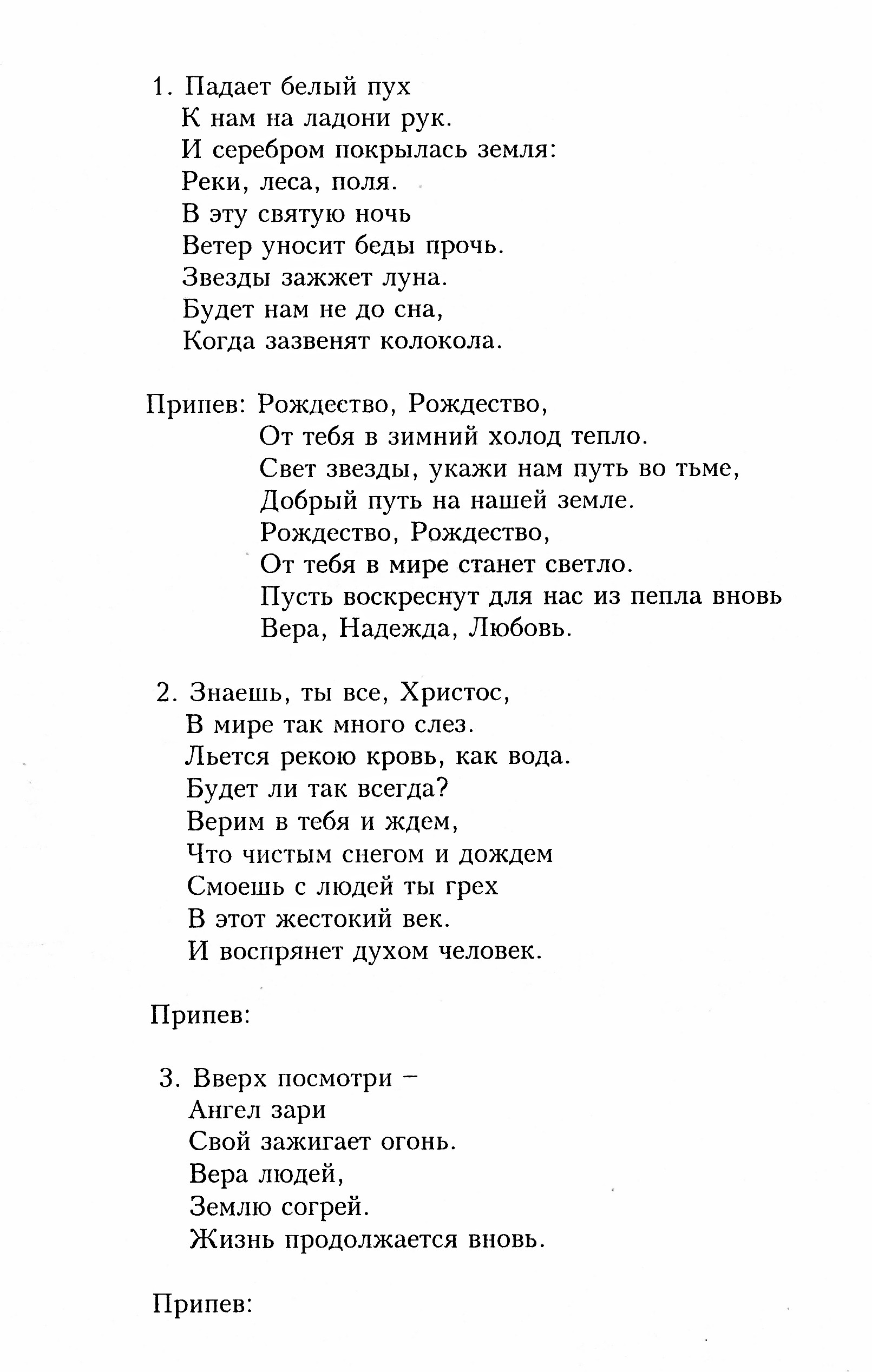 О.Н. Голеваначальник управления культуры администрации города Рязани,     генеральный директор фестиваля – конкурсаЕ.А. Мартьянова начальник отдела развития сферы культуры и художественного образования управления  культуры администрации города РязаниИ.Ю. Гальцевадиректор МБУДО «Детская художественная школа  № 1»Е.А. Царёвазаместитель директора по учебной работе МБУДО «Детская  художественная школа  № 1»З.Г. Запутляевадиректор МБУДО «Детская хоровая школа  № 8»